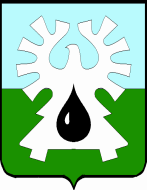 МУНИЦИПАЛЬНОЕ ОБРАЗОВАНИЕ ГОРОД УРАЙХанты-Мансийский автономный округ-ЮграАДМИНИСТРАЦИЯ ГОРОДА УРАЙПОСТАНОВЛЕНИЕО внесении изменений в муниципальную программу «Формирование  современной городской среды муниципального образования город Урай» на 2018-2022 годыВ соответствии со статьей 179 Бюджетного кодекса Российской Федерации, постановлением администрации города Урай от 26.04.2017 №1085 «О муниципальных программах муниципального образования городской округ город Урай»:Внести изменения в муниципальную программу «Формирование современной городской среды муниципального образования город Урай» на 2018-2022 годы, утвержденную постановлением администрации города Урай от 26.09.2017 №2759.Опубликовать постановление в газете «Знамя» и разместить на официальном сайте органов местного самоуправления города Урай в информационно-телекоммуникационной сети «Интернет».Муниципальному казенному учреждению «Управление градостроительства, землепользования и природопользования города Урай» (А.А.Парфентьева) в десятидневный срок обеспечить размещение актуальной редакции муниципальной программы на официальном сайте органов местного самоуправления города Урай в информационно-телекоммуникационной сети «Интернет» и в федеральной информационной системе стратегического планирования в порядке, установленном постановлением администрации города Урай от 26.04.2017 №1085 «О муниципальных программах муниципального образования городской округ город Урай».Контроль за выполнением постановления возложить на заместителя главы города Урай И.А. Фузееву. Глава города Урай	А.В. Иванов Приложение к постановлению администрации   города Урайот _______________№_______ Изменения в муниципальную программу «Формирование современной городской среды муниципального образования город Урай» на 2018-2022 годыСтроку 9 паспорта муниципальной программы изложить в следующей редакции:«».Таблицу  1.6 подраздела 2 раздела 1 изложить в следующей редакции: «Таблица 1.6.».       3. В подразделе 2 раздела 1 слова «-протокола от 18.07.2017 общественной комиссии по обеспечению реализации приоритетного проекта «Формирование комфортной городской среды» об определении очерёдности благоустройства общественных территорий;» заменить словами «-протоколов от 18.07.2017 и 23.03.2018   заседаний общественной   комиссии  по обеспечению реализации приоритетного проекта «Формирование комфортной городской среды;».».5.Таблицу 2.2 раздела 2  изложить в новой редакции:«Таблица 2.2».      6. Пункт 1 раздела 3 дополнить подпунктом 1.7 следующего содержания: «1.7. В рамках муниципальной программы предполагается реализация остатков средств   по мероприятиям подпрограммы 4 муниципальной программы «Обеспечение градостроительной деятельности на территории города Урай» на 2015-2017 годы за 2017 год».».от№9.Объемы и источники финансирования программы 1) Общий объем финансирования программы составляет 770 214,3 тыс. рублей. 2) Финансирование мероприятий программы осуществляется из бюджета города Урай 747 845,7 тыс. руб., бюджета Ханты-Мансийского автономного округа - Югры 9 801,1 тыс. руб., федерального бюджета 12 567,5  тыс. руб.; привлеченные средства 0,00 тыс. руб.; 3) Финансирование 2018 г. – всего 62 654,6 тыс., руб., из них из бюджета города Урай 48 653,0 тыс. руб., из бюджета Ханты-Мансийского автономного округа – Югры  9 801,1 тыс. руб., федерального бюджета 4 200,5 тыс.руб.; привлеченные средства 0,00 тыс. руб.; 4) Финансирование 2019 г. – всего 4 183,5 тыс. руб., из них из бюджета города Урай 0,00 тыс. руб., из бюджета Ханты-Мансийского автономного округа – Югры  0,00 тыс. руб., федерального бюджета 4 183,5 тыс. руб., привлеченные средства 0,00 тыс. руб.;5) Финансирование 2020 г. – всего 4 183,5 тыс. руб., из них из бюджета города Урай 0,00 тыс. руб., из бюджета Ханты-Мансийского автономного округа – Югры  0,00 тыс. руб., федерального бюджета 4 183,5 тыс. руб., привлеченные средства 0,00 тыс. руб.;6) Финансирование 2021 г. – всего 537 453,2 тыс. руб. из бюджета города Урай.7) Финансирование 2022 г. – всего 161 739,5 тыс. руб. из бюджета города Урай.№ п/пНаименование объектовВид работМощность объекта (м.кв)Срок выполнения работ**Источник финансирования*Общая стоимость, тыс. рублей1площадь «Планета Звезд»Изготовление, доставка и монтаж светодиодной тротуарной шашки0,02018- бюджет города Урай, - бюджет Ханты-Мансийского автономного округа - Югры, -  федеральный бюджет.6363,72территория в районе пересечения ул.Узбекистанская, ул.Космонавтов, граничащая с жилыми домами №№71, 72 мкр.1А Разработка проектно-сметной документации и проведение строительно-монтажных работ 8637,32018- бюджет города Урай, - бюджет Ханты-Мансийского автономного округа - Югры, -  федеральный бюджет.23321,93территория набережной реки Конда от ПНС в мкр.2 до ДС №21 в мкр.3 (Сури-парк, микрорайон 2,3, набережная реки Конда, многофункциональная зона, 1 этап)Разработка проектно-сметной документации и проведение строительно-монтажных работ 36106,72019- бюджет города Урай, - бюджет Ханты-Мансийского автономного округа - Югры, -  федеральный бюджет.118974,04территория набережной реки Конда от ПНС в мкр.2 до ДС №21 в мкр.3 (Сури-парк,микрорайон 2,3, набережная реки Конда, многофункциональная зона, 2 этап)Проведение строительно-монтажных работ 103194,62020- бюджет города Урай, - бюджет Ханты-Мансийского автономного округа - Югры, -  федеральный бюджет.98446,05территория набережной реки Конда от ПНС в мкр.2 до ДС №21 в мкр.3 (мкр. 2, набережная реки Конда, Парк Победы + Парк детства 3 этап, городской пляж 4 этап)Разработка проектно-сметной документации и проведение строительно-монтажных работ 153212,62021- бюджет города Урай, - бюджет Ханты-Мансийского автономного округа - Югры, -  федеральный бюджет.143041,06 территория в мкр.Аэропорт, рекреационная зона в районе ДС «Звезды Югры»Разработка проектно-сметной документации и проведение строительно-монтажных работ 19058,62022- бюджет города Урай, - бюджет Ханты-Мансийского автономного округа - Югры, -  федеральный бюджет.31045,57территория в мкр.2 сквер Спортивный, Парк аттракционовРазработка проектно-сметной документации и проведение строительно-монтажных работ 55301,3После 2022- бюджет города Урай, - бюджет Ханты-Мансийского автономного округа - Югры, -  федеральный бюджет.53574,08территория в мкр.Центральный между мемориалом и ул.ЮгорскаяРазработка проектно-сметной документации и проведение строительно-монтажных работ 74748,1После 2022- бюджет города Урай, - бюджет Ханты-Мансийского автономного округа - Югры, -  федеральный бюджет.322943,29Автостоянка по улице Ветеранов для автономного учреждения Ханты-Мансийского автономного округа - Югры «Урайская городская стоматологическая поликлиника»Разработка проектно-сметной документации и проведение строительно-монтажных работ 269,02019- бюджет города Урай972,610Проезд для объектов Бюджетного учреждения Ханты-Мансийского автономного округа - Югры «Урайская городская клиническая больница» :- отделение скорой медицинской помощи (город Урай, микрорайон 2, дом 27);- детское инфекционное отделение (город Урай, улица Северная, дом 4а)Разработка проектно-сметной документации и проведение строительно-монтажных работ 1761,02019- бюджет города Урай4462,011Автостоянка  по проезду 24 для бюджетного учреждения Ханты-Мансийского автономного округа - Югры «Советская психоневрологическая больница»Разработка проектно-сметной документации и проведение строительно-монтажных работ 150,02020- бюджет города Урай623,6итогоитогоитогоитогоитогоитого803767,54. Таблицу 2.1 раздела 2 изложить в новой редакции:«Таблица 2.1.Взаимосвязь целей, задач и целевых показателей муниципальной программы4. Таблицу 2.1 раздела 2 изложить в новой редакции:«Таблица 2.1.Взаимосвязь целей, задач и целевых показателей муниципальной программы4. Таблицу 2.1 раздела 2 изложить в новой редакции:«Таблица 2.1.Взаимосвязь целей, задач и целевых показателей муниципальной программы4. Таблицу 2.1 раздела 2 изложить в новой редакции:«Таблица 2.1.Взаимосвязь целей, задач и целевых показателей муниципальной программы4. Таблицу 2.1 раздела 2 изложить в новой редакции:«Таблица 2.1.Взаимосвязь целей, задач и целевых показателей муниципальной программы4. Таблицу 2.1 раздела 2 изложить в новой редакции:«Таблица 2.1.Взаимосвязь целей, задач и целевых показателей муниципальной программы4. Таблицу 2.1 раздела 2 изложить в новой редакции:«Таблица 2.1.Взаимосвязь целей, задач и целевых показателей муниципальной программы4. Таблицу 2.1 раздела 2 изложить в новой редакции:«Таблица 2.1.Взаимосвязь целей, задач и целевых показателей муниципальной программы4. Таблицу 2.1 раздела 2 изложить в новой редакции:«Таблица 2.1.Взаимосвязь целей, задач и целевых показателей муниципальной программы4. Таблицу 2.1 раздела 2 изложить в новой редакции:«Таблица 2.1.Взаимосвязь целей, задач и целевых показателей муниципальной программы4. Таблицу 2.1 раздела 2 изложить в новой редакции:«Таблица 2.1.Взаимосвязь целей, задач и целевых показателей муниципальной программы№Наименование  программных   мероприятийед.измБазовый показатель на начало реализации муниципальной программыЗначение показателя по годамЗначение показателя по годамЗначение показателя по годамЗначение показателя по годамЗначение показателя по годамЦелевое значение показателя на момент окончания действия муниципальной программыЦелевое значение показателя на момент окончания действия муниципальной программы№Наименование  программных   мероприятийед.измБазовый показатель на начало реализации муниципальной программы20182019202020212022Целевое значение показателя на момент окончания действия муниципальной программыЦелевое значение показателя на момент окончания действия муниципальной программы№Наименование  программных   мероприятийед.измБазовый показатель на начало реализации муниципальной программы20182019202020212022Целевое значение показателя на момент окончания действия муниципальной программыЦелевое значение показателя на момент окончания действия муниципальной программы№Наименование  программных   мероприятийед.измБазовый показатель на начало реализации муниципальной программы20182019202020212022Целевое значение показателя на момент окончания действия муниципальной программыЦелевое значение показателя на момент окончания действия муниципальной программы12345678910101.Цель 1. Повышение качества и комфорта  городской среды на территории муниципального образования город Урай.Цель 1. Повышение качества и комфорта  городской среды на территории муниципального образования город Урай.Цель 1. Повышение качества и комфорта  городской среды на территории муниципального образования город Урай.Цель 1. Повышение качества и комфорта  городской среды на территории муниципального образования город Урай.Цель 1. Повышение качества и комфорта  городской среды на территории муниципального образования город Урай.Цель 1. Повышение качества и комфорта  городской среды на территории муниципального образования город Урай.Цель 1. Повышение качества и комфорта  городской среды на территории муниципального образования город Урай.Цель 1. Повышение качества и комфорта  городской среды на территории муниципального образования город Урай.Цель 1. Повышение качества и комфорта  городской среды на территории муниципального образования город Урай.Цель 1. Повышение качества и комфорта  городской среды на территории муниципального образования город Урай.1.1.Задача 1. Повышение уровня благоустройства дворовых территорий муниципального образования город Урай.Задача 1. Повышение уровня благоустройства дворовых территорий муниципального образования город Урай.Задача 1. Повышение уровня благоустройства дворовых территорий муниципального образования город Урай.Задача 1. Повышение уровня благоустройства дворовых территорий муниципального образования город Урай.Задача 1. Повышение уровня благоустройства дворовых территорий муниципального образования город Урай.Задача 1. Повышение уровня благоустройства дворовых территорий муниципального образования город Урай.Задача 1. Повышение уровня благоустройства дворовых территорий муниципального образования город Урай.Задача 1. Повышение уровня благоустройства дворовых территорий муниципального образования город Урай.Задача 1. Повышение уровня благоустройства дворовых территорий муниципального образования город Урай.Задача 1. Повышение уровня благоустройства дворовых территорий муниципального образования город Урай.1.1.1Площадь благоустроенных дворовых территорий (нарастающим итогом)га27,0027,833,6036,4038,5042,9042,942,91.1.2Доля площади благоустроенных дворовых  территорий от общей площади дворовых территорий (нарастающим итогом)%62,9364,8078,3284,8489,74100,00100,00100,001.1.3Доля количества благоустроенных дворовых  территорий от общего количества дворовых территорий (нарастающим итогом)%60,0061,9071,4077,7085,70100,00100,00100,001.2.Задача 2.  Повышение уровня вовлеченности заинтересованных граждан, организаций в реализацию мероприятий по благоустройству территории муниципального образования город Урай.Задача 2.  Повышение уровня вовлеченности заинтересованных граждан, организаций в реализацию мероприятий по благоустройству территории муниципального образования город Урай.Задача 2.  Повышение уровня вовлеченности заинтересованных граждан, организаций в реализацию мероприятий по благоустройству территории муниципального образования город Урай.Задача 2.  Повышение уровня вовлеченности заинтересованных граждан, организаций в реализацию мероприятий по благоустройству территории муниципального образования город Урай.Задача 2.  Повышение уровня вовлеченности заинтересованных граждан, организаций в реализацию мероприятий по благоустройству территории муниципального образования город Урай.Задача 2.  Повышение уровня вовлеченности заинтересованных граждан, организаций в реализацию мероприятий по благоустройству территории муниципального образования город Урай.Задача 2.  Повышение уровня вовлеченности заинтересованных граждан, организаций в реализацию мероприятий по благоустройству территории муниципального образования город Урай.Задача 2.  Повышение уровня вовлеченности заинтересованных граждан, организаций в реализацию мероприятий по благоустройству территории муниципального образования город Урай.Задача 2.  Повышение уровня вовлеченности заинтересованных граждан, организаций в реализацию мероприятий по благоустройству территории муниципального образования город Урай.Задача 2.  Повышение уровня вовлеченности заинтересованных граждан, организаций в реализацию мероприятий по благоустройству территории муниципального образования город Урай.1.2.1Доля финансового участия заинтересованных лиц при реализации мероприятий по благоустройству дворовой территории в рамках минимального перечня работ по благоустройству%0,01,001,502,002,503,003,003,001.2.2.Доля финансового участия заинтересованных лиц при реализации мероприятий по благоустройству дворовой территории в рамках дополнительного перечня работ по благоустройству%5,001,001,502,002,503,003,003,001.3.Задача 3.  Повышение уровня благоустройства общественных территорий муниципального образования город Урай.Задача 3.  Повышение уровня благоустройства общественных территорий муниципального образования город Урай.Задача 3.  Повышение уровня благоустройства общественных территорий муниципального образования город Урай.Задача 3.  Повышение уровня благоустройства общественных территорий муниципального образования город Урай.Задача 3.  Повышение уровня благоустройства общественных территорий муниципального образования город Урай.Задача 3.  Повышение уровня благоустройства общественных территорий муниципального образования город Урай.Задача 3.  Повышение уровня благоустройства общественных территорий муниципального образования город Урай.Задача 3.  Повышение уровня благоустройства общественных территорий муниципального образования город Урай.Задача 3.  Повышение уровня благоустройства общественных территорий муниципального образования город Урай.Задача 3.  Повышение уровня благоустройства общественных территорий муниципального образования город Урай.1.3.1Площадь благоустроенных общественных территорий (нарастающим итогом)га11,5012,3617,1527,4842,8043,7043,7043,701.3.2Доля площади благоустроенных общественных  территорий от общей площади общественных территорий (нарастающим итогом)%18,3419,7127,9143,8268,2669,6969,6969,691.3.3Количество благоустроенных общественных территорий (нарастающим итогом)ед.17,021,024,026,027,028,028,028,01.3.4Количество установленных объектов внешнего благоустройства на общественных территориях (нарастающим итогом)ед.45464748495050501.3.5Количество участников конкурсов чел.78456783030№ п/пНаименование показателяЕд. изм.Методика расчета целевого показателя1.Площадь благоустроенных дворовых территорий(нарастающим итогом)гаПоказатель характеризует площадь благоустроенных дворовых территорий в районах капитальной, многоквартирной жилой застройки, благоустройство которых выполнено в соответствии с действующими градостроительными нормативами.Sбдт = Sног+ Sоп, где:Sбдт - Площадь благоустроенных дворовых территорий.Sног - Площадь благоустроенных дворовых территорий в районах капитальной, многоквартирной жилой застройки на начало отчётного года.Sоп – Площадь благоустроенных дворовых территорий в районах капитальной, многоквартирной жилой застройки за отчётный период.Источник информации – мониторинг сведений геоинформационной системы «ИнГео» МКУ «УГЗиП г.Урай». Нарастающим итогом. 2.Доля площади благоустроенных дворовых  территорий от общей площади дворовых территорий (нарастающим итогом)%Показатель характеризует долю благоустроенных дворовых территорий в районах капитальной, многоквартирной, жилой застройки, благоустройство которых выполнено в соответствии с действующими градостроительными нормативами, от общей площади дворовых территорий.Д =  ,  где:Д - Доля площади благоустроенных дворовых  территорий в районах капитальной, многоквартирной, жилой застройки  от общей площади дворовых территорий.П1 –  Площадь благоустроенных дворовых территорий в районах капитальной, многоквартирной, жилой застройки на конец отчётного периода.П2 – Общая площадь дворовых территории в районах капитальной, многоквартирной, жилой застройки.Источник информации – мониторинг сведений геоинформационной системы «ИнГео» МКУ «УГЗиП г.Урай». Нарастающим итогом.3.Доля количества благоустроенных дворовых  территорий от общего количества дворовых территорий (нарастающим итогом) % Показатель характеризует долю благоустроенных дворовых территорий в районах капитальной, многоквартирной, жилой застройки, благоустройство которых выполнено в соответствии с действующими градостроительными нормативами, от общего количества дворовых территорий.Д =  ,  где:Д – доля количества  благоустроенных дворовых  территорий в районах капитальной, многоквартирной, жилой застройки  от общего количества дворовых территорий.П1 –  количество благоустроенных дворовых территорий в районах капитальной, многоквартирной, жилой застройки на конец отчётного периода.П2 – общее количество дворовых территории в районах капитальной, многоквартирной, жилой застройки.Источник информации – мониторинг сведений геоинформационной системы «ИнГео» МКУ «УГЗиП г.Урай». Нарастающим итогом.4.Площадь благоустроенных общественных территорий (нарастающим итогом)гаПоказатель характеризует площадь благоустроенных общественных территорий.Sбот = Sног+ Sоп, где:Sбот - Площадь благоустроенных общественных территорий.Sног - Площадь благоустроенных общественных территорий на начало отчётного года.Sоп – площадь благоустроенных общественных территорий за отчётный период.Источник информации – мониторинг сведений геоинформационной системы «ИнГео» МКУ «УГЗиП г.Урай». Нарастающим итогом.5.Доля площади благоустроенных общественных  территорий от общей площади общественных территорий (нарастающим итогом)%Показатель характеризует долю благоустроенных общественных территорий, от общей площади общественных территорий.Д =  ,  где:Д - доля площади благоустроенных общественных  территорий от общей площади общественных территорий.П1 –  площадь благоустроенных общественных территорий на конец отчётного периода.П2 – общая площадь общественных территорий.Источник информации – мониторинг сведений геоинформационной системы «ИнГео» МКУ «УГЗиП г.Урай». Нарастающим итогом.6.Количество благоустроенных общественных территорий (нарастающим итогом)Ед.Показатель характеризует количество благоустроенных общественных территорий.Ед.бот = Ед.ног+ Ед.оп, где:Ед.бот - Количество благоустроенных общественных территорий.Ед.ног - Количество благоустроенных общественных территорий на начало отчётного года.Ед.оп – Количество благоустроенных общественных территорий за отчётный период.Источник информации – мониторинг сведений геоинформационной системы «ИнГео» МКУ «УГЗиП г.Урай». Нарастающим итогом.7.Доля финансового участия заинтересованных лиц при реализации мероприятий по благоустройству дворовой территории в рамках минимального перечня работ по благоустройству%Показатель характеризует долю финансового участия заинтересованных лиц при реализации мероприятий по благоустройству дворовой территории в рамках минимального перечня работ по благоустройству.Дмин =  ,  где:Дмин - Доля финансового участия заинтересованных лиц при реализации мероприятий по благоустройству дворовой территории в рамках минимального перечня работ по благоустройству.П1  –  Объем финансового участия заинтересованных лиц при реализации мероприятий по благоустройствудворовых территорий в рамках минимального перечня работ.П2 – Стоимость  мероприятий по благоустройству дворовых территорий  в рамках минимального перечня работ. Источник информации – сведения МКУ «УГЗиП г. Урай» (протокол(ы) общего собрания собственников помещений многоквартирного жилого дома, являющийся приложением к заявке на включение дворовой территории в муниципальную программу, сметный расчёт на реализацию мероприятий по благоустройству в рамках минимального перечня работ).8Доля финансового участия заинтересованных лиц при реализации мероприятий по благоустройству дворовой территории в рамках дополнительного перечня работ по благоустройству%Показатель характеризует долю финансового участия заинтересованных лиц при реализации мероприятий по благоустройству дворовой территории в рамках дополнительного перечня работ по благоустройству.Ддоп =  ,  где:Ддоп - Доля финансового участия заинтересованных лиц при реализации мероприятий по благоустройству дворовой территории в рамках дополнительного перечня работ по благоустройству.П1  –  Объем финансового участия заинтересованных лиц при реализации мероприятий по благоустройству дворовых территорий  в рамках дополнительного перечня работ.П2 – Стоимость  мероприятий по благоустройству дворовых территорий в рамках дополнительного перечня работ.Источник информации – сведения МКУ «УГЗиП г. Урай» (протокол(ы) общего собрания собственников помещений многоквартирного жилого дома, являющийся приложением к заявке на включение дворовой территории в муниципальную программу, сметный расчёт на реализацию мероприятий по благоустройству в рамках дополнительного перечня работ).9Количество установленных объектов внешнего благоустройства на общественных территориях (нарастающим итогом)ед.Показатель характеризует количество установленных объектов внешнего благоустройства на общественных территориях.Ед.овб = Ед.ног+ Ед.оп, где:Ед.овб - Количество установленных объектов внешнего благоустройства на общественных территорияхЕд.ног - Количество установленных объектов внешнего благоустройства на общественных территорий на начало отчётного года.Ед.оп – Количество установленных объектов внешнего благоустройства на общественных территорий за отчётный период.Указывается количество установленных объектов внешнего благоустройства, скульптур или скульптурных композиций, являющихся единым ансамблем, на конец отчетного периода.Источник информации – мониторинг сведений МКУ «УГЗиП г. Урай».10Количество участников конкурсов чел.Количество участников конкурса определяется по фактическому количеству поступивших заявок на участие в конкурсе(ах) за отчётный периодЦелевое значение показателя на момент окончания действия муниципальной программы определяется суммой значений по годам.Источник информации – мониторинг сведений МКУ «УГЗиП г. Урай» (регистрация заявлений в системе электронного документооборота)7. Таблицу 4.1 раздела 4 изложить в следующей редакции:«     Таблица 4.1                                                                                                                                                                 